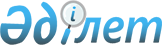 О подписании Соглашения между Правительством Республики Казахстан и
Правительством Российской Федерации о мерах по обеспечению параллельной работы единых энергетических систем Республики Казахстан и Российской ФедерацииПостановление Правительства Республики Казахстан от 19 ноября 2009 года № 1896

      Правительство Республики Казахстан ПОСТАНОВЛЯЕТ:



      1. Одобрить прилагаемый проект Соглашения между Правительством Республики Казахстан и Правительством Российской Федерации о мерах по обеспечению параллельной работы единых энергетических систем Республики Казахстан и Российской Федерации.



      2. Уполномочить Министра энергетики и минеральных ресурсов Республики Казахстан Мынбаева Сауата Мухаметбаевича подписать от имени Правительства Республики Казахстан Соглашение между Правительством Республики Казахстан и Правительством Российской Федерации о мерах по обеспечению параллельной работы единых энергетических систем Республики Казахстан и Российской Федерации, разрешив вносить изменения и дополнения, не имеющие принципиального характера.



      3. Настоящее постановление вводится в действие со дня подписания.      Премьер-Министр

      Республики Казахстан                       К. Масимов

Одобрен          

постановлением Правительства

Республики Казахстан  

от 19 ноября 2009 года № 1896проект 

Соглашение

между Правительством Республики Казахстан и

Правительством Российской Федерации о мерах по

обеспечению параллельной работы единых энергетических систем

Республики Казахстан и Российской Федерации

      Правительство Республики Казахстан и Правительство Российской Федерации, далее именуемые Сторонами,



      отмечая важность обеспечения параллельной работы единой энергетической системы Республики Казахстан (далее - ЕЭС Казахстана) и единой энергетической системы Российской Федерации (далее - ЕЭС России),



      исходя из заинтересованности в углублении дальнейшего взаимовыгодного сотрудничества в области электроэнергетики,



      учитывая Соглашение между Правительством Республики Казахстан и Правительством Российской Федерации о сотрудничестве и развитии топливно-энергетических комплексов от 25 декабря 1993 года, Соглашение о транзите электрической энергии и мощности государств-участников Содружества Независимых Государств от 25 января 2000 года, а также Соглашение между Правительством Республики Казахстан и Правительством Российской Федерации о строительстве и последующей эксплуатации третьего блока Экибастузской ГРЭС-2 от 11 сентября 2009 года,



      согласились о нижеследующем: 

Статья 1

      Стороны принимают необходимые меры, обеспечивающие параллельную работу ЕЭС Казахстана и ЕЭС России, предусматривающие начиная с 1 января 2010 года, в том числе:



      ежегодное согласование уполномоченными органами Сторон объемов электроэнергии, планируемой к перемещению (передачи) из Российской Федерации по ЕЭС Казахстана;



      покупку и продажу электроэнергии с целью компенсации почасовых объемов отклонений фактического межгосударственного сальдо перетоков электрической энергии от планового по договорам (контрактам), заключенным между акционерным обществом "KEGOC" (Республика Казахстан) и открытым акционерным обществом "ИНТЕР РАО ЕЭС" (Российская Федерация), а не позднее 1 января 2012 года - через специально создаваемую ими на паритетной основе на территории Республики Казахстан организацию;



      оплату услуг по передаче (перемещению) электроэнергии по электрическим сетям Республики Казахстан по тарифу, установленному уполномоченным органом в области государственного регулирования тарифов Республики Казахстан, не превышающему тариф на передачу электроэнергии для собственных потребителей Республики Казахстан и обеспечивающему надлежащее техническое состояние и эксплуатацию линий электропередач, по которым осуществляется данная передача.



      Финансовый результат покупки и продажи почасовых объемов отклонений является справедливой платой за физическое урегулирование ЕЭС России отклонений фактического межгосударственного сальдо перетоков электрической энергии от планового. 

Статья 2

      Стороны оказывают содействие хозяйствующим субъектам государств Сторон в одновременном заключении до 31 декабря 2009 года следующих договоров (контрактов):



      о параллельной работе между акционерным обществом "KEGOC", открытым акционерным обществом "Федеральная сетевая компания Единой энергетической системы" и открытым акционерным обществом "Системный оператор Единой энергетической системы" (Российская Федерация);



      об оказании услуг по передаче (перемещению) электрической энергии по электрическим сетям Республики Казахстан между акционерным обществом "KEGOC" и открытым акционерным обществом "Федеральная сетевая компания Единой энергетической системы";



      купли-продажи электроэнергии для компенсации величин отклонений, возникающих при перемещении электрической энергии через границу Республики Казахстан и Российской Федерации между акционерным обществом "KEGOC" и открытым акционерным обществом "ИНТЕР РАО ЕЭС";



      о порядке почасового учета количества электроэнергии, перемещаемой через границу Республики Казахстан и Российской Федерации, и организации ежедневного обмена и согласования почасовых данных учета между акционерным обществом "KEGOC" и открытым акционерным обществом "Федеральная сетевая компания Единой энергетической системы". 

Статья 3

      Координацию деятельности по выполнению настоящего Соглашения и контроль за его выполнением осуществляют следующие компетентные органы:



      от Казахстанской стороны - Министерство энергетики и минеральных ресурсов Республики Казахстан;



      от Российской стороны - Министерство энергетики Российской Федерации.



      В случае замены компетентных органов Стороны незамедлительно уведомляют об этом друг друга по дипломатическим каналам. 

Статья 4

      В случае возникновения обстоятельств, создающих препятствия для выполнения одной из Сторон своих обязательств, предусмотренных настоящим Соглашением, либо разногласий относительно применения и (или) толкования положений настоящего Соглашения компетентные органы Сторон проводят консультации в целях принятия взаимоприемлемых решений по преодолению указанных обстоятельств, либо разногласий и обеспечению выполнения настоящего Соглашения.



      Разногласия, которые не могут быть устранены путем консультаций между компетентными органами Сторон, разрешаются путем переговоров между Сторонами. 

Статья 5

      Настоящее Соглашение заключено на неопределенный срок и вступает в силу с даты получения Сторонами по дипломатическим каналам последнего уведомления в письменной форме о выполнении Сторонами внутригосударственных процедур, необходимых для его вступления в силу.



      Любая из Сторон может прекратить действие настоящего Соглашения путем направления другой Стороне по дипломатическим каналам письменного уведомления о таком намерении не менее чем за 6 месяцев до предполагаемой даты прекращения его действия, но не ранее чем через 3 года с даты вступления настоящего Соглашения в силу.



      Прекращение действия настоящего Соглашения не затрагивает выполнения обязательств, предусмотренных договорами (контрактами), заключенными в рамках настоящего Соглашения в период его действия.



      Настоящее Соглашение может быть изменено с письменного согласия Сторон.



      Настоящее Соглашение временно применяется с даты его подписания в части, не противоречащей законодательству государств Сторон.

      Совершено в г. ___________"___" ______ 200__ г. в двух экземплярах, каждый на русском и казахском языках, причем оба текста имеют одинаковую силу.      За Правительство                             За Правительство

    Республики Казахстан                         Российской Федерации
					© 2012. РГП на ПХВ «Институт законодательства и правовой информации Республики Казахстан» Министерства юстиции Республики Казахстан
				